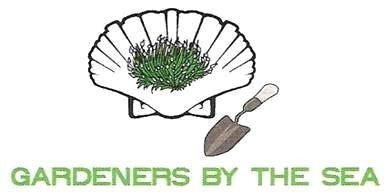 MEETING AGENDA  October 8, 2021  Millville Community Center32517 Dukes DR., Millville DECall to Order and Welcome: President Alva Hutchison Introduction of New Members & Guests: Membership Chair, Karen Plis Minutes: Recording Secretary, Ellen Dowling PROGRAM – Tour 4 Unique Gardens in Western Europe – Maureen Ryan and Gaye MaraReport of Officers: President - Alva Hutchison    Vice President - Maryanne Green 	Corresponding Secretary – Laura MartinTreasurer - Carolyn Clipp  Committee Reports:  	 Special Fundraising – Book Signing Event – Brenda Wimperis                Awards – Donna Gray                Coastal Cleanup: Thea ChandrossCommunity Projects:  Maureen EisenhartHospice Tree:  Judy StuhlHospitality – Sallie MelvinMembership: Karen Plis Scholarship:  Lisa ArniWays and Means – Dine & Donate Northeast Seafood Thursday Oct. 14 - 4:30 to closingYearbook: Lee Blackwood/Laura Martin Youth – Pat DrizdHorticulture Moment:  Pat Drizd - Lisa Arni - GroundcoversAnnouncements:  Adjournment 